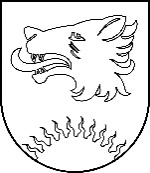 BALVU NOVADA PAŠVALDĪBABALVU NOVADA DOMEReģ. Nr.90009115622, Bērzpils iela 1A, Balvi, Balvu novads, LV-4501, tālrunis +371 64522453 fakss+371 64522453, e-pasts: dome@balvi.lvBalvosPIELIKUMS
Balvu novada domes 2023.gada 24.augustalēmumam (sēdes prot. Nr.__,___.§)Paskaidrojuma rakstspar Balvu novada domes 2023.gada 24.augusta saistošo noteikumu Nr.______/2023 “Kārtība, kādā Balvu novada pašvaldība piešķir stipendijas studentiem, kuri studē pašvaldības atbalstītās sociālā darba speciālistu studiju programmās” projektu1. Mērķis un nepieciešamības pamatojumsSaistošo noteikumu izdošanas mērķis ir noteikt kārtību, kādā Balvu novada pašvaldība, veicinot jaunu darbinieku piesaisti pašvaldībā, piešķir stipendijas studējošām personām sociālā darba speciālistu studiju programmās, tostarp nosaka stipendiju apmēru un nosacījumus līguma noslēgšanai, stipendijas izmaksas apturēšanai un izbeigšanai.Saskaņā ar Pašvaldību likuma 4.panta pirmās daļas 9.punktu viena no pašvaldības autonomajām funkcijām ir nodrošināt iedzīvotājiem atbalstu sociālo problēmu risināšanā, kā arī iespēju saņemt sociālo palīdzību un sociālos pakalpojumus. Pašvaldību likuma 44.panta otrajā daļā noteikts, ka dome var izdot saistošos noteikumus, lai nodrošinātu pašvaldības autonomo funkciju un brīvprātīgo iniciatīvu izpildi, ievērojot likumos vai Ministru kabineta noteikumos paredzēto funkciju izpildes kārtību.Organizējot minētās funkcijas izpildi, tostarp nodrošinājumu ar nepieciešamajiem speciālistiem, pašvaldība risina jautājumu par finansiālu atbalstu studentiem, kuri studē specialitātēs, kas vitāli nepieciešamas Balvu novada iedzīvotāju sociālā atbalsta – sociālās palīdzības un sociālo pakalpojumu nodrošināšanai.2. Fiskālā ietekme uz pašvaldības budžetuSaistošo noteikumu izpilde notiks pašvaldības budžeta ietvaros. Prognozējamais finansējuma vidējais apmērs – līdz 5000 euro gadā. Plānotais izmaksājamās stipendijas apmērs – 100 euro mēnesī 2 studentiem un 150 euro mēnesī 2 studentiem, stipendijas paredzēts izmaksāt 10 mēnešus gadā (100 euro x 10 mēneši x 2 =2000 euro/gadā un 150 euro x 10 mēneši x 2 =3000 euro/gadā).Saistošo noteikumu īstenošanai finansējums ik gadu tiks paredzēts pašvaldības budžetā.Saistošo noteikumu izpilde tiks īstenota esošo cilvēkresursu ietvaros, papildus resursi sakarā ar jaunu institūciju vai darba vietu veidošanu un esošo institūciju kompetences paplašināšana, lai nodrošinātu saistošo noteikumu izpildi, nav nepieciešama.3. Sociālā ietekme, ietekme uz vidi, iedzīvotāju veselību, uzņēmējdarbības vidi pašvaldības teritorijā, kā arī plānotā regulējuma ietekme uz konkurenciIzsludinot stipendiju konkursu vienu reizi gadā un dodot iespēju pretendēt uz pašvaldības stipendiju sociālā darba speciālistu studiju programmās studējošiem, tiks veicināta kvalificētu speciālistu piesaiste Balvu novada pašvaldības iestādēm, kuras īsteno sociālo pakalpojumu un sociālās palīdzības nodrošināšanu.Saistošo noteikumu īstenošana nodrošinās iedzīvotājiem nepieciešamo pakalpojumu pieejamību Balvu novada pašvaldībā, tādējādi palielinot iespējas saņemt kvalitatīvu pakalpojumu (sociālā ietekme).Saistošie noteikumi neizraisīs tiešas vai netiešas pārmaiņas vidē.Saistošie noteikumi uzlabos iedzīvotāju pieejamību savlaicīgākiem un kvalitatīvākiem sociālajiem pakalpojumiem un sociālajai palīdzībai, tādējādi iespējami ātrāk izvērtējot sociālās situācijas un nosakot nepieciešamo sociālā atbalsta veidu.Kvalificētu speciālistu piesaiste uzlabos pakalpojumu pieejamību.Saistošie noteikumi neietekmēs konkurenci, jo plānots piesaistīt speciālistus, kuru trūkst pašvaldības iestādēs.4. Ietekme uz administratīvajām procedūrām un to izmaksāmSaistošo noteikumu īstenošana paredzēta Pašvaldības esošo administratīvo procesu ietvaros un neradīs šo procesu papildus izmaksas.5. Ietekme uz pašvaldības funkcijām un cilvēkresursiemSaistošie noteikumi ir izstrādāti, lai nodrošinātu pašvaldības autonomās funkcijas – nodrošināt iedzīvotājiem atbalstu sociālo problēmu risināšanā, kā arī iespēju saņemt sociālo palīdzību un sociālos pakalpojumus – izpildi. Saistošie noteikumi tiks īstenoti esošo Pašvaldības funkciju un tām paredzēto personāla resursu ietvaros.6. Informācija par izpildes nodrošināšanu Saistošo noteikumu izpildi nodrošinās Saistošajos noteikumos paredzētā Stipendiju piešķiršanas komisija un Balvu novada Sociālā pārvalde.7. Prasību un izmaksu samērīgums pret ieguvumiem, ko sniedz mērķa sasniegšanaŅemot vērā to, ka saistošo noteikumu izpildes nodrošināšanai tiek izlietoti pašvaldības finanšu līdzekļi, saistošie noteikumi ietver samērīgas prasības personai iesniegt nepieciešamos dokumentus stipendijas piešķiršanai un noslēgtā līguma izpildes kontrolei, kā arī pašvaldības ieguldījums kvalificētu sociālā darba speciālistu sagatavošanā veicinās pašvaldības iedzīvotājiem sniegto sociālās palīdzības un sociālo pakalpojumu  kvalitāti.8. Izstrādes gaitā veiktās konsultācijas ar privātpersonām un institūcijāmAtbilstoši Pašvaldību likuma 46.panta trešajā daļā noteiktajam, saistošo noteikumu projekts tiks publicēts Balvu novada pašvaldības oficiālajā tīmekļvietnē  www.balvi.lv divas nedēļas. Šajā laikā sabiedrībai būs iespēja sniegt savu viedokli par saistošo noteikumus saturu.Pēc saistošo noteikumu projekta un tam pievienotā paskaidrojuma raksta publicēšanas pašvaldības  oficiālajā tīmekļvietnē www.balvi.lv un izskatīšanas Sociālās un veselības aprūpes jautājumu komitejas sēdē un saņemto sabiedrības pārstāvju izteikto priekšlikumu vai iebildumu apkopošanas, izvērtējot lietderības apsvērumus, tie tiks iekļauti saistošajos noteikumos. 